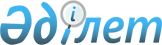 Об утверждении Положения о государственном учреждении "Отдел внутренней политики города Усть-Каменогорска"
					
			Утративший силу
			
			
		
					Постановление акимата города Усть-Каменогорска Восточно-Казахстанской области от 30 декабря 2014 года № 9028. Зарегистрировано Департаментом юстиции Восточно-Казахстанской области 04 февраля 2015 года № 3668. Утратило силу - постановлением акимата города Усть-Каменогорска Восточно-Казахстанской области от 24 мая 2016 года № 369      Сноска. Утратило силу - постановлением акимата города Усть-Каменогорска Восточно-Казахстанской области от 24.05.2016 № 369.

      Примечание РЦПИ.

      В тексте документа сохранена пунктуация и орфография оригинала.

      В соответствии с пунктом 2 статьи 39 Закона Республики Казахстан от 23 января 2001 года "О местном государственном управлении и само-управлении в Республике Казахстан", Указом Президента Республики Казахстан от 29 октября 2012 года № 410 "Об утверждении Типового положения государственного органа Республики Казахстан" акимат города Усть-Каменогорска ПОСТАНОВЛЯЕТ:

      1. Утвердить прилагаемое Положение о государственном учреждении "Отдел внутренней политики города Усть-Каменогорска".

      2. Настоящее постановление вводится в действие по истечении десяти календарных дней после дня его первого официального опубликования.

 Положение о государственном учреждении "Отдел внутренней политики города Усть-Каменогорска"
1. Общие положения      1. Государственное учреждение "Отдел внутренней политики города Усть-Каменогорска" является государственным органом Республики Казахстан, осуществляющим руководство в сфере внутренней политики.

      2. Государственное учреждение "Отдел внутренней политики города Усть-Каменогорска" осуществляет свою деятельность в соответствии с Конституцией и законами Республики Казахстан, актами Президента и Правительства Республики Казахстан, иными нормативными правовыми актами, а также настоящим Положением.

      3. Государственное учреждение "Отдел внутренней политики города Усть-Каменогорска" является юридическим лицом в организационно-правовой форме государственного учреждения, имеет печати и штампы со своим наименованием на государственном языке, бланки установленного образца в соответствии с законодательством Республики Казахстан, счета в органах казначейства.

      4. Государственное учреждение "Отдел внутренней политики города Усть-Каменогорска" вступает в гражданско-правовые отношения от собственного имени. 

      5. Государственное учреждение "Отдел внутренней политики города Усть-Каменогорска" имеет право выступать стороной гражданско-правовых отношений от имени государства в пределах компетенции, установленной законодательством в сфере внутренней политики, а также настоящим Положением.

      6. Государственное учреждение "Отдел внутренней политики города Усть-Каменогорска" по вопросам своей компетенции в установленном законодательством порядке принимает решения, оформляемые приказами руководителя государственного учреждения "Отдел внутренней политики города Усть-Каменогорска" и другими актами, предусмотренными законодательством Республики Казахстан. 

      7. Структура и лимит штатной численности государственного учреждения "Отдел внутренней политики города Усть-Каменогорска" утверждаются акиматом города в соответствии с действующим законодательством.

      8. Местонахождение государственного учреждения "Отдел внутренней политики города Усть-Каменогорска": Республика Казахстан, Восточно-Казахстанская область, город Усть-Каменогорск, улица Пермитина, 17, индекс 492000.

      9. Полное наименование государственного органа – государственное учреждение "Отдел внутренней политики города Усть-Каменогорска".

      10. Настоящее Положение является учредительным документом государственного учреждения "Отдел внутренней политики города Усть-Каменогорска".

      11. Финансирование деятельности государственного учреждения "Отдел внутренней политики города Усть-Каменогорска" осуществляется из местного бюджета.

      12. Государственному учреждению "Отдел внутренней политики города Усть-Каменогорска" запрещается вступать в договорные отношения с субъектами предпринимательства на предмет выполнения обязанностей, являющихся функциями государственного учреждения "Отдел внутренней политики города Усть-Каменогорска".

 2. Миссия, основные задачи, функции, права и обязанности государственного учреждения "Отдел внутренней политики города Усть-Каменогорска"      13. Миссия государственного учреждения "Отдел внутренней политики города Усть-Каменогорска" – реализация государственной политики по обеспечению внутриполитической стабильности, единства народа и консоли-дации общества в городе.

      14. Задачи государственного учреждения "Отдел внутренней политики города Усть-Каменогорска":

      1) реализация ключевых приоритетов государственной политики в социально-экономической, культурной и общественно-политической сферах;

      2) обеспечение выполнения актов и поручений Президента и Правительства Республики Казахстан, акима области (города) по вопросам, относящимся к компетенции учреждения;

      3) обеспечение разъяснения и пропаганды в городе основных приоритетов Стратегии развития Казахстана до 2050 года, Стратегического плана развития Республики Казахстан до 2020 года, ежегодных Посланий Президента народу Казахстана, государственных и отраслевых программ и других стратегических документов;

      4) координация работы по разработке и реализации программных документов в сфере внутренней политики;

      5) выработка практических рекомендаций по организации работы в сфере внутренней политики, предложений по эффективной реализации долгосрочных приоритетов развития Казахстана;

      6) обеспечение изучения и анализа внутриполитических процессов в городе и тенденций их развития;

      7) взаимодействие с институтами гражданского общества, представителями общественности города.

      15. Функции государственного учреждения "Отдел внутренней политики города Усть-Каменогорска":

      1) информационно-идеологическое сопровождение деятельности исполнительных органов города по ключевым направлениям внутренней политики, в том числе по вопросам реализации государственной политики в области образования, социального обеспечения и защиты населения, занятости, межэтнического и межконфессионального согласия, патрио-тического воспитания и молодежной политики, пропаганды государственных символов, в языковой, информационной, культурной, гендерной и семейно-демографической сферах;

      2)реализация комплекса практических и иных мер, направленных на обеспечение внутриполитической стабильности, единства народа и консолидации общества;

      3) информационно-аналитическое и организационно-техническое сопровождение крупных общественно-значимых мероприятий в городе;

      4) организация информационно-разъяснительной работы о деятельности местного исполнительного органа города в социально-экономической, общественно-политической и других сферах, выработка предложений по совершенствованию работы в данном направлении;

      5) организация деятельности информационно-пропагандистских групп по разъяснению и пропаганде ежегодных Посланий Президента народу Казахстана и других стратегических документов, информационно-методическое обеспечение информационно-пропагандистских групп;

      6) осуществление взаимодействия с политическими партиями, неправительственными организациями, этнокультурными и религиозными объединениями, общественными организациями, профессиональными союзами, средствами массовой информации, научным и творческим сообществом, лидерами общественного мнения;

      7) обеспечение деятельности консультативно-совещательных органов и рабочих групп, действующих при акиме (акимате) города по вопросам, входящим в компетенцию учреждения;

      8) анализ и прогнозирование общественно-политической ситуации в городе;

      9) обеспечение эффективной реализации государственной информационной политики в городе, в том числе методическая поддержка и координация деятельности средств массовой информации по выполнению государственного информационного заказа;

      10) обеспечение эффективной реализации государственного социального заказа на выполнение социально значимых проектов, в том числе проведение конкурсных процедур и мониторинг хода реализации проектов;

      11) участие в разработке концептуальных документов, подготовке проектов правовых и нормативных правовых актов актов и акимата города по вопросам, входящим в компетенцию учреждения;

      12) взаимодействие с вышестоящими государственными органами, маслихатами, аппаратом акима области (города), секретариатом Ассамблеи народа Казахстана Восточно-Казахстанской области по вопросам, входящим в компетенцию учреждения;

      13) формирование, накопление, обобщение и классификация информационной базы данных по вопросам, относящимся к компетенции учреждения; 

      14) представление интересов государства во всех организациях при рассмотрении вопросов в пределах компетенции;

      14-1) составление протоколов об административных правонарушениях за:

      нарушение законодательства Республики Казахстан о средствах массовой информации;

      нарушение законодательства Республики Казахстан о телерадиовещании;

      изготовление, хранение, ввоз, перевозку, распространение на территории Республики Казахстан продукции средств массовой информации, а равно иной продукции;

      нарушение порядка предоставления обязательных бесплатных экземпляров периодических печатных изданий, фиксации, хранения материалов теле - и радиопередач;

      нарушение порядка объявления выходных данных;

      нарушение законодательства Республики Казахстан о религиозной деятельности и религиозных объединениях;

      15) Осуществление иных функций, предусмотренных законодательством Республики Казахстан. 

      Сноска. Пункт 15 с изменением, внесенным постановлением акимата города Усть-Каменогорска Восточно-Казахстанской области от 20.05.2015 № 11216 (вводится в действие по истечении десяти календарных дней после дня его первого официального опубликования).

      16. Права и обязанности государственного учреждения "Отдел внутренней политики города Усть-Каменогорска":

      1) в пределах своей компетенции запрашивать и получать в установленные законодательством сроки информацию и документы от государственных органов и иных организаций для осуществления функций, возложенных на учреждение, с соблюдением требований, установленных законодательными актами Республики Казахстан;

      2) давать рекомендации, относящиеся к сфере деятельности учреждения, соответствующим государственным органам и должностным лицам, контролировать их исполнение в пределах своей компетенции, установленной законодательством Республики Казахстан;

      3) вносить на рассмотрение акимата вопросы, предложения, информации, проекты решений, относящиеся к компетенции учреждения;

      4) осуществлять права владения и пользования государственным пакетом акций акционерных обществ и долями участия в товариществах с ограниченной ответственностью, субъекта права государственных юридических лиц, в том числе на принятие решений аналогично компетенции уполномоченных органов соответствующей отрасли согласно законодательству Республики Казахстан о государственном имуществе;

      5) присутствовать на заседаниях, собраниях и совещаниях, касающихся вопросов компетенции учреждения, проводимых государственными органами;

      6) осуществлять деятельность в соответствии с действующим законодательством Республики Казахстан;

      7) осуществлять правовой мониторинг нормативных правовых актов акима и акимата, разработчиком которых учреждение являлось и своевременно принимать меры по внесению в них изменений и (или) дополнений, или признание их утратившими силу;

      8) осуществлять иные права и выполнять иные обязанности, предусмотренные действующим законодательством Республики Казахстан.

 3. Организация деятельности государственного учреждения "Отдел внутренней политики города Усть-Каменогорска"      17. Руководство государственным учреждением "Отдел внутренней политики города Усть-Каменогорска" осуществляется первым руководи-телем, который несет персональную ответственность за выполнение возложенных на государственное учреждение "Отдел внутренней политики города Усть-Каменогорска" задач и осуществление им своих функций.

      18. Первый руководитель государственного учреждения "Отдел внутренней политики города Усть-Каменогорска" назначается на должность и освобождается от должности акимом города.

      19. Первый руководитель государственного учреждения "Отдел внутренней политики города Усть-Каменогорска" имеет заместителя, который назначается на должность и освобождается от должности в соответствии с законодательством Республики Казахстан.

      20. Полномочия первого руководителя государственного учреждения "Отдел внутренней политики города Усть-Каменогорска": 

      1) решает вопросы деятельности учреждения в соответствии с его компетенцией, определяемой законодательством Республики Казахстан и настоящим Положением;

      2) созывает в установленном порядке совещания по вопросам, входящим в компетенцию учреждения;

      3) определяет полномочия работников учреждения;

      4) представляет интересы учреждения во всех организациях;

      5) принимает необходимые меры по противодействию коррупции и несет за это персональную ответственность;

      6) осуществляет иные полномочия, предусмотренные законодательством.

      Исполнение полномочий первого руководителя государственного учреждения "Отдел внутренней политики города Усть-Каменогорска" в период его отсутствия осуществляется лицом, его замещающим в соответствии с действующим законодательством.

      21. Первый руководитель государственного учреждения "Отдел внутренней политики города Усть-Каменогорска" определяет полномочия своего заместителя в соответствии с действующим законодательством.

 4. Имущество государственного учреждения "Отдел внутренней политики города Усть-Каменогорска"      22. Государственное учреждение "Отдел внутренней политики города Усть-Каменогорска" может иметь на праве оперативного управления обособленное имущество в случаях, предусмотренных законодательством. 

      Имущество государственного учреждения "Отдел внутренней политики города Усть-Каменогорска" формируется за счет имущества, переданного ему собственником, и иных источников, не запрещенных законодательством Республики Казахстан.

      23. Имущество, закрепленное за государственным учреждением "Отдел внутренней политики города Усть-Каменогорска", относится к коммунальной собственности.

      24. Государственное учреждение "Отдел внутренней политики города Усть-Каменогорска" не вправе самостоятельно отчуждать или иным способом распоряжаться закрепленным за ним имуществом и имуществом, приобретенным за счет средств, выданных ему по плану финансирования, если иное не установлено законодательством Республики Казахстан.

 5. Реорганизация и упразднение государственного учреждения "Отдел внутренней политики города Усть-Каменогорска"      25. Реорганизация и упразднение государственного учреждения "Отдел внутренней политики города Усть-Каменогорска" осуществляются в соответствии с законодательством Республики Казахстан.


					© 2012. РГП на ПХВ «Институт законодательства и правовой информации Республики Казахстан» Министерства юстиции Республики Казахстан
				
      Аким города Усть-Каменогорска

Т. Касымжанов
Утверждено 
постановлением акимата
города Усть-Каменогорска
от "30" 12 2014 года № 9028